Bulletin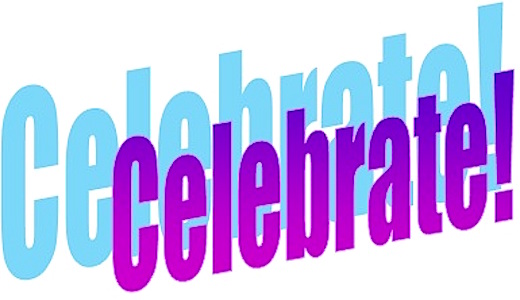 20 YEARS  The Invercargill Lindisfarne Methodist Church, Worship and Community Centre.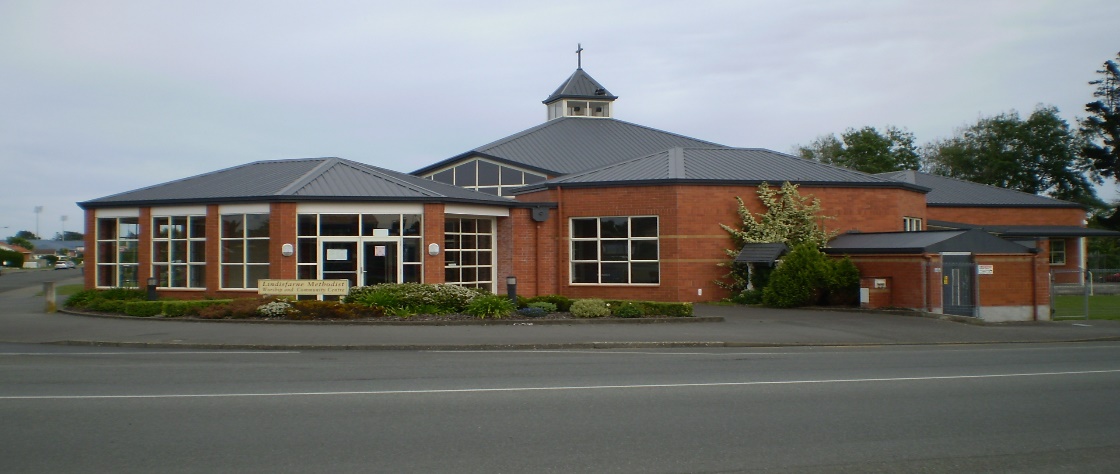 Sunday November 19th 2017Today's Service will be led by 
the President of the Methodist Church of New Zealand, (the Reverend Prince Devanandan) and the Reverend Peter Taylor.Prayer		Teach us, Lord, in our age 		To see your goodness in every page 		Of my Bible as I read 		Of how you'll meet our every need. 		Please teach us, Lord, this prayer we pray 		To serve you now in every way.Name TagsLately we have been blessed with several new members.  Clearly, name tags are very helpful for welcoming and conversing with them. So please wear a tag if you have a suitable one. We hope soon to have tags made for those who don't have one.A Brief HistoryAfter many years of discussion in the Invercargill Methodist Parish, changes began in 1995. Central Church closed on the 19th February after 60 years of service on the Yarrow Street site, and members joined with the St. Mark's congregation to become the Bourke Street Church.On 11 February 1996, there was a special service at St.Peter's to mark 108 years of worship in the buildings. A week later the Bourke Street Church closed after 56 years of services. On 25 February 1996 what had been three congregations united in the St.Peter's buildings to become the Invercargill Methodist Church.These changes enabled our Invercargill Methodist Parish to become one worshiping congregation on a new site. This was achieved with the opening of the Lindisfarne Centre on 27th November 1997.____________________________________________Christmas Hampers As usual we will be preparing Christmas hampers for families, as nominated by “our” schools, who would otherwise have a very lean Christmas.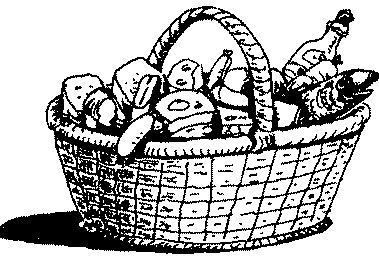  Your contributions of tinned fruit, biscuits, sweets, Christmas cake, pudding, soft drinks, etc or money will be very welcome.Food or money only please, no presents.Duties RosterIf you are physically unable to continue with a rostered duty or if you would like your name added, please give Margaret your copy of the blue “Service Opportunities at our Church” sheet next Sunday. See Margaret if you need a blue sheet.No change? - No blue sheet required.Friday ClubThank you everyone who helped with our last meeting,and to all who have helped during the year.ROSTER FOR SUNDAY DUTIESCENTRE DUTIESSOME INVERCARGILL PARISH KEY PERSONNEL Lindisfarne Calendar Lindisfarne Calendar Lindisfarne CalendarSunday 19th November10.00am1.00pmLindisfarne Service with the Methodist Church President, the Reverend Prince Devanandan and with the Reverend Peter Taylor.Tongan Service.Monday 20th 3.30pm5.30pmStory Room.Girl Guiding N.Z.Tuesday 21st3.30pm7.00pmStory Room.Worship and Education Committee.Wednesday 22nd9.00am10.00am7.30pmWell South.Finance and Property Committee.Choir Practice.Thursday 23rd10.00am7.00pmCraft Circle.South City Choir Practice.Friday 24th6.00pmGirl Guides. Sunday 26th November10.00am1.00pm1.00pmLindisfarne Service with The Reverend Peter Taylor.  Tongan ServiceFijian Service                SundayNovember 19thNovember 26thDecember 3rdDecember 10thDOOR ANDWELCOMEKeith and Carol McKenzieEvelyn and Neil CruickshankCam and Muriel McCullochMags KellyDot AndersonVAN DRIVERSharon TaylorIan FindlayEddie BremerBryon KingFLOWERS Raewyn BirssBetty SnellMags KellyIta SafoleMORNING TEANicol Macfarlane Carol ChinpoyBeth Gibbs  Mags KellyBryon and Dorothy KingKeith and Carol McKenzieNOTICESNoeline CollieJudith StevensMuriel McCullochNoeline CollieCRECHE                                  Beth GibbsAmanda HareSharon TaylorDorothy KingKIDS KLUBAnniversary ServiceCarol McKenzieTBATBAWEEK OFLAWNSSECURITYNovember 20th - November 26thEddie BremerMargaret BrassNovember 27th - December 3rdFindlay CollieCam McCullochDecember 4th - December 10thBryon KingBryon KingDecember 11th - December 17thMike MikaMurray GibbsMinister               Reverend Peter Taylor     216-0281  Minister               Reverend Peter Taylor     216-0281  Minister               Reverend Peter Taylor     216-0281  Minister               Reverend Peter Taylor     216-0281  Minister               Reverend Peter Taylor     216-0281                                              Parish Council Secretary       Carolyn Weston                                             Parish Council Secretary       Carolyn Weston                                             Parish Council Secretary       Carolyn Weston                                             Parish Council Secretary       Carolyn Weston                                             Parish Council Secretary       Carolyn Weston Parish StewardsNoeline Collie Muriel McCulloch    Judith Stevens 065Noeline Collie Muriel McCulloch    Judith Stevens 065Noeline Collie Muriel McCulloch    Judith Stevens 065Noeline Collie Muriel McCulloch    Judith Stevens 065Parish Council- Chairman    Reverend Peter TaylorParish Council- Chairman    Reverend Peter TaylorParish Council- Chairman    Reverend Peter TaylorParish Council- Chairman    Reverend Peter TaylorTreasurer  David Little   320Parish Council- Congregational RepresentativesBookings                        Phone Office 216-0281Parish Council- Congregational RepresentativesBookings                        Phone Office 216-0281Parish Council- Congregational RepresentativesBookings                        Phone Office 216-0281Margaret Brass    Mags Kelly           Beverley Service  Margaret Brass    Mags Kelly           Beverley Service  Prayer Chain Co-ordinatorsPrayer Chain Co-ordinatorsJoan and Murray Farley.  Joan and Murray Farley.  Joan and Murray Farley.  Bulletin EditorsBulletin Editors Peter Lankshear      Margaret Brass         Peter Lankshear      Margaret Brass         Peter Lankshear      Margaret Brass        